FELIXEmail Id: felix.336917@2freemail.com CURRICULUM VITAESEX: MALE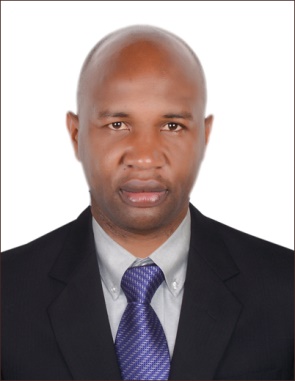 NATIONALITY:  KENYANCURRENT PLACE OF RESIDENCE:  DUBAIVISA STATUS: VISIT VISA (VALID UNTIL 20TH MAR. 2017)PERSONAL PROFILEI am a mature, positive and hardworking individual, who always strives to achieve the highest standard possible, at any given task. I possess excellent communication skills, and I have the ability and experience to relate to a wide range of people. I enjoy learning new things, I can work very well under pressure and I have the experience to handle manufacturing and solving problematic situations.WORK EXPERIENCEWORK EXPERIENCEWarehouse Assistant at Beta Healthcare International14thJanuary 2015 – 16th December, 2016Set up and operate packaging machines to display accurate code dates.Check machines to ensure that they are in proper working condition.Adjust machine components according to size and processing angle of each product.Load items into packaging machines and adjust speed and flow.Set machines to unload finished / packaged products and ensure that they conform to the set standards.Inspect and remove defective items or those that do not meet packaging standards.Ascertain that packaged materials are appropriately stored and further packed in proper boxes.Clean packaging machinery parts and perform both preventative and general maintenance activities.Test and evaluate products and verify product weight to conform to quality standards.Project Officer Plastic Recycling at Youth Initiatives Kenya (YIKE)June 2013 –December 2014	Managing 44 young people working at the plant on a weekly rotating shift. Supervising plant maintenance, repair and safe working environment protocolProject report writing to the funding donor.Sourcing for raw materials from different locations and selling the crashed materials to recycling companies.Production accounting and record keeping for the project.Networking with different stakeholders and partners for project advancement. Youth Entrepreneurship and Microfinance Program Assistant at Youth Initiatives Kenya (YIKE)March 2010 - December 2014 (5 years)Manage accounting and bookkeeping for petty cash of youth microfinance program Provide technical business assistance to youth regularly on site.Follow-up and collection of loan repayments and bank the proceeds. Create and manage loan application and disbursement systems from filling to updating loan performer software which we used to monitor the loans.Customer service including handling inquiries from existing clients and potential clients.Field visits to assess performance of youth businesses.Manage and answer inquiries about youth loans.Assist in the planning of future projects and strategic changes.Maintained and produced periodic reports from the LoanPerformer system for both internal and external uses. Systems Administrator at Youth Initiatives Kenya (YIKE)September 2007 - February 2010 (2 years 6 months)Designed, Installed, and managed Networks, and information communication technology infrastructure of a medium sized NGO.Managed YIKE’s onsite Cyber Café.Managing and updating of the YIKE Website.Checking the information systems at the organization, and ensuring that they are updated and well maintained, including website and newsletter. Represent the organization in network meetings with partners and beneficiaries. Customer Service Attendant at Parklands Jairia Service Station LtdFebruary 1, 2006 – July 30th, 2006 (6 months)Developed customer service skills and client relations capabilities.Office Assistant at K-Rep Bank LimitedNovember 2000 - February 2001 (4 months)On-Site learning of microfinance field and office operations.Managed and troubleshot clerical and administrative challenges.Attended clients (groups’) meetings.A CADEMIC BACKGROUNDEldoret Polytechnic: Diploma in Business Administration, 2001-2004Friends Secondary School Bukembe: Kenya National Examinations Council (KNEC)LANGUAGESEnglish: advanced (written), fluent (spoken)REFEREESFurnished upon requestDECLARATIONI Felix Maina declare that the information given above is right to the best of my knowledge.